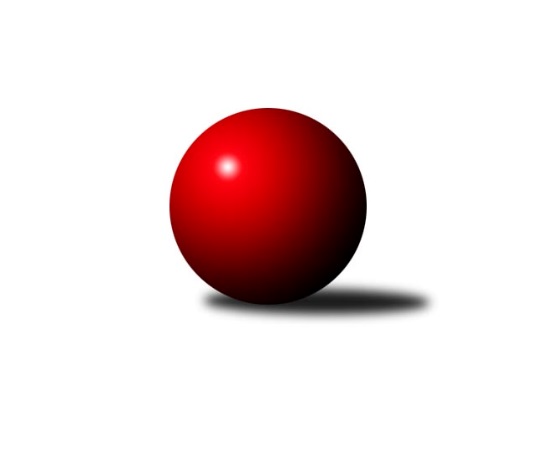 Č.21Ročník 2016/2017	25.3.2017Nejlepšího výkonu v tomto kole: 2667 dosáhlo družstvo: Kuželky Aš˝B˝Krajský přebor KV 2016/2017Výsledky 21. kolaSouhrnný přehled výsledků:SKK K.Vary˝C˝	- Jiskra Hazlov˝B˝	4:12	2404:2573		25.3.TJ Lomnice˝C˝	- TJ Lomnice˝B˝	6:10	2482:2497		25.3.Sokol Teplá	- Lokomotiva Cheb˝D˝	14:2	2652:2461		25.3.Kuželky Aš˝B˝	- SKK K.Vary˝B˝	10:6	2667:2556		25.3.Slovan K.Vary˝B˝	- Jiskra Šabina	4:12	2516:2526		25.3.Lokomotiva Cheb˝C˝	- TJ Jáchymov˝B˝	6:10	2480:2539		25.3.Tabulka družstev:	1.	TJ Lomnice˝B˝	20	18	0	2	230 : 90 	 	 2542	36	2.	Jiskra Hazlov˝B˝	21	16	1	4	217 : 119 	 	 2524	33	3.	Kuželky Aš˝B˝	21	14	2	5	222 : 114 	 	 2553	30	4.	Sokol Teplá	21	12	2	7	198 : 138 	 	 2533	26	5.	Jiskra Šabina	20	11	0	9	178 : 142 	 	 2507	22	6.	Lokomotiva Cheb˝C˝	20	9	2	9	156 : 164 	 	 2426	20	7.	Slovan K.Vary˝B˝	21	8	3	10	156 : 180 	 	 2463	19	8.	TJ Jáchymov˝B˝	21	6	5	10	146 : 190 	 	 2424	17	9.	TJ Lomnice˝C˝	20	7	1	12	146 : 174 	 	 2421	15	10.	SKK K.Vary˝B˝	20	7	1	12	142 : 178 	 	 2471	15	11.	Lokomotiva Cheb˝D˝	18	3	2	13	93 : 195 	 	 2404	8	12.	SKK K.Vary˝C˝	19	0	1	18	52 : 252 	 	 2348	1Podrobné výsledky kola:	 SKK K.Vary˝C˝	2404	4:12	2573	Jiskra Hazlov˝B˝	Jiří Mitáček st.	 	 209 	 198 		407 	 2:0 	 373 	 	182 	 191		Pavel Repčik	Josef Vančo	 	 182 	 179 		361 	 0:2 	 414 	 	207 	 207		Anna Serbousková	Vladimír Čermák	 	 189 	 178 		367 	 0:2 	 424 	 	199 	 225		Petr Bohmann	Vítězslav Vodehnal	 	 216 	 214 		430 	 0:2 	 462 	 	234 	 228		Jana Komancová	Jaroslava Šnajdrová	 	 189 	 200 		389 	 0:2 	 467 	 	234 	 233		Pavel Bránický	Miroslav Špaček	 	 230 	 220 		450 	 2:0 	 433 	 	218 	 215		Pavel Repčikrozhodčí: Nejlepší výkon utkání: 467 - Pavel Bránický	 TJ Lomnice˝C˝	2482	6:10	2497	TJ Lomnice˝B˝	Jiří Flejšar	 	 211 	 210 		421 	 2:0 	 403 	 	208 	 195		Zuzana Kožíšková	Albert Kupčík	 	 218 	 197 		415 	 2:0 	 411 	 	198 	 213		Tereza Štursová	Rudolf Schmmer	 	 205 	 220 		425 	 0:2 	 445 	 	228 	 217		Miroslav Knespl	Josef Zvěřina	 	 187 	 211 		398 	 0:2 	 401 	 	222 	 179		Lukáš Kožíšek	Lubomír Hromada	 	 226 	 184 		410 	 2:0 	 402 	 	206 	 196		Věra Martincová	Petr Lidmila	 	 214 	 199 		413 	 0:2 	 435 	 	208 	 227		Lucie Vajdíkovározhodčí: Nejlepší výkon utkání: 445 - Miroslav Knespl	 Sokol Teplá	2652	14:2	2461	Lokomotiva Cheb˝D˝	Jiří Velek	 	 226 	 218 		444 	 2:0 	 409 	 	216 	 193		Daniel Hussar	Jaromír Valenta	 	 229 	 216 		445 	 2:0 	 436 	 	204 	 232		Michal Hric	Jitka Jaloševská	 	 241 	 214 		455 	 2:0 	 387 	 	187 	 200		Jan Adam	Jan Mandák	 	 187 	 201 		388 	 0:2 	 418 	 	227 	 191		Helena Gladavská	Miroslava Poláčková	 	 229 	 218 		447 	 2:0 	 383 	 	189 	 194		Pavel Feksa	Luboš Axamský	 	 235 	 238 		473 	 2:0 	 428 	 	220 	 208		Jiří Jarošrozhodčí: Nejlepší výkon utkání: 473 - Luboš Axamský	 Kuželky Aš˝B˝	2667	10:6	2556	SKK K.Vary˝B˝	František Mazák ml.	 	 219 	 207 		426 	 0:2 	 431 	 	216 	 215		Pavel Boháč	Dagmar Jedličková	 	 218 	 203 		421 	 2:0 	 384 	 	206 	 178		Jiří Gabriško	Vladimír Veselý st.	 	 249 	 196 		445 	 2:0 	 430 	 	214 	 216		Václav Zeman	Vladislav Urban	 	 222 	 240 		462 	 0:2 	 475 	 	225 	 250		Václav Čechura	Martina Pospíšilová	 	 218 	 202 		420 	 0:2 	 423 	 	205 	 218		Zdeněk Loveček	Petr Jedlička ml.	 	 259 	 234 		493 	 2:0 	 413 	 	214 	 199		Martina Sobotkovározhodčí: Nejlepší výkon utkání: 493 - Petr Jedlička ml.	 Slovan K.Vary˝B˝	2516	4:12	2526	Jiskra Šabina	Tomáš Beck ml.	 	 216 	 207 		423 	 0:2 	 429 	 	212 	 217		Jiří Beneš ml.	Johannes Luster	 	 223 	 197 		420 	 0:2 	 482 	 	241 	 241		Pavel Kučera	Robert Žalud	 	 187 	 212 		399 	 2:0 	 361 	 	172 	 189		Jaroslav Nový	Daniela Stašová	 	 210 	 231 		441 	 2:0 	 408 	 	215 	 193		Roman Bláha	Miroslav Handšuh	 	 204 	 208 		412 	 0:2 	 420 	 	204 	 216		Gerhard Brandl	Zdeňka Zmeškalová	 	 203 	 218 		421 	 0:2 	 426 	 	212 	 214		Jaromír Černýrozhodčí: Nejlepší výkon utkání: 482 - Pavel Kučera	 Lokomotiva Cheb˝C˝	2480	6:10	2539	TJ Jáchymov˝B˝	Pavel Pokorný	 	 175 	 192 		367 	 0:2 	 440 	 	216 	 224		Luděk Štác	Miroslav Budil	 	 248 	 221 		469 	 2:0 	 430 	 	215 	 215		Hana Makarová	Petr Málek	 	 213 	 190 		403 	 0:2 	 415 	 	222 	 193		Ivana Nová	Vladimír Krýsl	 	 209 	 198 		407 	 2:0 	 397 	 	204 	 193		Vlastimil Čegan	Jana Hamrová	 	 206 	 207 		413 	 0:2 	 441 	 	226 	 215		Štefan Mrenica	Eva Nováčková	 	 204 	 217 		421 	 2:0 	 416 	 	204 	 212		Vladimír Maxarozhodčí: Nejlepší výkon utkání: 469 - Miroslav BudilPořadí jednotlivců:	jméno hráče	družstvo	celkem	plné	dorážka	chyby	poměr kuž.	Maximum	1.	Petr Jedlička ml. 	Kuželky Aš˝B˝	455.69	302.9	152.8	2.3	8/8	(509)	2.	Ondřej Bína 	Jiskra Hazlov˝B˝	446.48	306.2	140.3	4.3	6/8	(503)	3.	Miroslav Pešťák 	Sokol Teplá	440.40	304.9	135.5	4.6	8/8	(464)	4.	Pavel Kučera 	Jiskra Šabina	437.71	300.7	137.0	6.3	8/8	(486)	5.	Miroslav Handšuh 	Slovan K.Vary˝B˝	431.63	298.8	132.9	5.0	4/6	(452)	6.	David Repčik 	Jiskra Hazlov˝B˝	431.57	295.2	136.4	6.1	7/8	(461)	7.	Lukáš Kožíšek 	TJ Lomnice˝B˝	431.09	293.2	137.9	6.1	6/8	(456)	8.	Miroslav Knespl 	TJ Lomnice˝B˝	430.94	291.8	139.2	3.2	8/8	(463)	9.	Jaromír Valenta 	Sokol Teplá	429.98	297.9	132.1	4.4	7/8	(450)	10.	Pavel Repčik 	Jiskra Hazlov˝B˝	428.93	294.4	134.5	6.8	7/8	(457)	11.	Luboš Axamský 	Sokol Teplá	427.41	289.6	137.8	3.9	7/8	(473)	12.	Václav Zeman 	SKK K.Vary˝B˝	427.38	288.0	139.3	3.8	8/8	(467)	13.	Václav Veselý 	Kuželky Aš˝B˝	426.42	293.1	133.4	5.9	8/8	(468)	14.	Zuzana Kožíšková 	TJ Lomnice˝B˝	425.64	298.8	126.8	5.4	7/8	(461)	15.	Miroslav Budil 	Lokomotiva Cheb˝C˝	424.54	289.6	134.9	5.4	7/7	(482)	16.	Vladislav Urban 	Kuželky Aš˝B˝	424.40	292.7	131.7	8.1	8/8	(462)	17.	Jiří Beneš st. 	Jiskra Šabina	423.97	285.0	138.9	5.6	8/8	(448)	18.	Věra Martincová 	TJ Lomnice˝B˝	422.97	294.3	128.7	6.0	8/8	(439)	19.	Tereza Štursová 	TJ Lomnice˝B˝	422.46	289.6	132.9	5.5	6/8	(444)	20.	Jiří Velek 	Sokol Teplá	421.38	287.6	133.8	4.8	8/8	(457)	21.	Jana Komancová 	Jiskra Hazlov˝B˝	420.16	288.8	131.3	5.4	7/8	(463)	22.	Vladimír Veselý  st.	Kuželky Aš˝B˝	420.01	286.6	133.4	5.8	7/8	(471)	23.	Gerhard Brandl 	Jiskra Šabina	419.97	290.7	129.3	7.3	8/8	(444)	24.	Pavel Repčik 	Jiskra Hazlov˝B˝	419.82	296.1	123.7	7.5	8/8	(480)	25.	František Průša 	Slovan K.Vary˝B˝	419.82	286.0	133.8	5.4	5/6	(464)	26.	Zdeněk Loveček 	SKK K.Vary˝B˝	419.22	295.9	123.3	7.1	7/8	(457)	27.	Martina Pospíšilová 	Kuželky Aš˝B˝	419.08	294.5	124.6	6.2	8/8	(456)	28.	Jiří Jaroš 	Lokomotiva Cheb˝D˝	419.04	288.1	131.0	6.4	8/8	(454)	29.	Blanka Pešková 	SKK K.Vary˝C˝	418.33	293.8	124.5	7.9	5/7	(465)	30.	Lucie Vajdíková 	TJ Lomnice˝B˝	418.31	289.5	128.8	4.8	8/8	(458)	31.	Johannes Luster 	Slovan K.Vary˝B˝	418.23	285.7	132.5	5.6	6/6	(449)	32.	Miroslava Poláčková 	Sokol Teplá	417.84	291.9	125.9	5.8	8/8	(447)	33.	Eva Nováčková 	Lokomotiva Cheb˝C˝	417.42	290.0	127.4	7.6	7/7	(454)	34.	Petr Bohmann 	Jiskra Hazlov˝B˝	417.17	292.9	124.3	4.9	6/8	(438)	35.	Václav Čechura 	SKK K.Vary˝B˝	416.38	289.7	126.7	6.5	8/8	(475)	36.	Rudolf Štěpanovský 	TJ Lomnice˝B˝	416.00	289.4	126.6	5.9	7/8	(458)	37.	Zdeňka Zmeškalová 	Slovan K.Vary˝B˝	414.99	285.5	129.5	6.9	6/6	(451)	38.	Roman Bláha 	Jiskra Šabina	413.99	287.5	126.5	7.9	8/8	(454)	39.	Pavel Feksa 	Lokomotiva Cheb˝D˝	412.98	288.2	124.8	7.5	8/8	(442)	40.	Pavel Schubert 	Lokomotiva Cheb˝D˝	412.49	292.8	119.7	7.9	7/8	(455)	41.	Dagmar Jedličková 	Kuželky Aš˝B˝	412.22	288.6	123.6	5.8	6/8	(458)	42.	Jaromír Černý 	Jiskra Šabina	411.45	286.5	125.0	7.4	8/8	(445)	43.	Štefan Mrenica 	TJ Jáchymov˝B˝	410.13	284.6	125.6	7.3	7/8	(441)	44.	Miroslav Špaček 	SKK K.Vary˝C˝	408.81	291.5	117.3	9.7	7/7	(460)	45.	Jiří Flejšar 	TJ Lomnice˝C˝	408.78	287.7	121.1	6.9	7/7	(441)	46.	Daniela Stašová 	Slovan K.Vary˝B˝	407.30	283.3	124.1	7.1	6/6	(450)	47.	Jiří Beneš  ml.	Jiskra Šabina	406.65	286.1	120.5	8.4	7/8	(442)	48.	Lubomír Hromada 	TJ Lomnice˝C˝	405.64	288.0	117.6	8.9	7/7	(439)	49.	Josef Volf 	TJ Lomnice˝C˝	404.94	281.1	123.8	8.4	7/7	(432)	50.	Vladimír Maxa 	TJ Jáchymov˝B˝	404.31	281.9	122.4	7.9	8/8	(475)	51.	Martina Sobotková 	SKK K.Vary˝B˝	404.06	279.7	124.3	5.7	7/8	(432)	52.	František Živný 	TJ Jáchymov˝B˝	403.86	284.5	119.4	9.9	7/8	(425)	53.	Jana Hamrová 	Lokomotiva Cheb˝C˝	403.23	285.3	118.0	8.0	7/7	(464)	54.	Helena Gladavská 	Lokomotiva Cheb˝D˝	403.17	277.7	125.5	7.1	8/8	(454)	55.	Petr Beseda 	Slovan K.Vary˝B˝	401.93	289.6	112.3	8.3	5/6	(445)	56.	Jiří Šeda 	TJ Jáchymov˝B˝	401.58	281.7	119.9	6.3	6/8	(428)	57.	Petr Málek 	Lokomotiva Cheb˝C˝	401.39	279.0	122.4	8.6	7/7	(447)	58.	Vladimír Krýsl 	Lokomotiva Cheb˝C˝	401.23	277.3	123.9	7.4	7/7	(433)	59.	Robert Žalud 	Slovan K.Vary˝B˝	400.56	274.1	126.5	6.4	4/6	(438)	60.	Petr Lidmila 	TJ Lomnice˝C˝	398.14	277.2	120.9	7.9	6/7	(448)	61.	Luděk Štác 	TJ Jáchymov˝B˝	397.87	280.7	117.2	9.1	8/8	(440)	62.	Jiří Gabriško 	SKK K.Vary˝B˝	397.55	286.0	111.6	8.1	7/8	(441)	63.	Daniel Hussar 	Lokomotiva Cheb˝D˝	396.17	287.2	108.9	9.8	7/8	(422)	64.	Miroslava Utikalová 	Jiskra Hazlov˝B˝	395.29	275.4	119.9	9.6	6/8	(423)	65.	Jan Mandák 	Sokol Teplá	394.31	276.2	118.1	8.0	6/8	(488)	66.	Pavel Pokorný 	Lokomotiva Cheb˝C˝	393.85	283.8	110.1	10.1	6/7	(433)	67.	Pavel Pazdera 	SKK K.Vary˝C˝	393.26	281.7	111.6	10.1	6/7	(427)	68.	Ladislav Urban 	SKK K.Vary˝C˝	391.40	287.9	103.6	12.1	5/7	(419)	69.	Josef Zvěřina 	TJ Lomnice˝C˝	387.76	272.1	115.7	11.6	7/7	(434)	70.	Josef Vančo 	SKK K.Vary˝C˝	369.47	274.2	95.3	13.1	7/7	(395)	71.	Jan Adam 	Lokomotiva Cheb˝D˝	366.81	264.1	102.8	14.5	8/8	(430)		Václav Strnad 	Lokomotiva Cheb˝D˝	479.00	312.5	166.5	2.0	1/8	(502)		Pavel Bránický 	Jiskra Hazlov˝B˝	462.33	293.0	169.3	3.3	3/8	(487)		Tomáš Seidl 	Jiskra Šabina	449.00	319.0	130.0	4.0	1/8	(449)		Pavel Boháč 	SKK K.Vary˝B˝	435.11	291.3	143.8	2.9	3/8	(458)		Michal Hric 	Lokomotiva Cheb˝D˝	434.50	296.5	138.0	4.6	2/8	(468)		Miroslava Boková 	Sokol Teplá	432.12	289.8	142.3	3.0	3/8	(511)		Karel Utíkal 	Jiskra Hazlov˝B˝	431.00	294.0	137.0	3.0	1/8	(431)		Růžena Kovačíková 	TJ Lomnice˝C˝	430.25	284.3	146.0	3.0	2/7	(460)		Eduard Seidl 	Jiskra Šabina	430.00	311.0	119.0	8.5	2/8	(433)		Albert Kupčík 	TJ Lomnice˝C˝	428.29	292.4	135.9	5.6	4/7	(461)		Jitka Laudátová 	Kuželky Aš˝B˝	428.00	290.0	138.0	6.0	1/8	(428)		Ivana Nová 	TJ Jáchymov˝B˝	427.14	294.5	132.6	6.0	5/8	(464)		František Mazák  ml.	Kuželky Aš˝B˝	425.24	286.9	138.3	5.2	4/8	(456)		Jiří Flejsar 	TJ Lomnice˝C˝	425.00	309.0	116.0	10.0	1/7	(425)		Karoline Utikalová 	Jiskra Hazlov˝B˝	422.00	288.0	134.0	6.0	1/8	(422)		Anna Serbousková 	Jiskra Hazlov˝B˝	421.50	296.0	125.5	11.0	2/8	(429)		Tomáš Hervert 	TJ Lomnice˝B˝	421.00	289.0	132.0	0.0	1/8	(421)		Václav Zápotočný 	Slovan K.Vary˝B˝	421.00	298.0	123.0	6.0	1/6	(434)		Tomáš Janušík 	TJ Lomnice˝B˝	419.00	312.0	107.0	9.0	1/8	(431)		Vladimír Mišánek 	Kuželky Aš˝B˝	418.00	301.0	117.0	13.0	1/8	(418)		Václav Flusser 	Sokol Teplá	416.75	292.3	124.5	7.8	2/8	(424)		Martin Schmitt 	Sokol Teplá	416.00	293.0	123.0	8.0	1/8	(416)		František Seidl 	Jiskra Šabina	415.50	290.5	125.0	7.8	2/8	(469)		Zdeněk Hlavatý 	TJ Jáchymov˝B˝	413.50	289.5	124.0	8.3	4/8	(456)		Jiří Kočan 	SKK K.Vary˝B˝	412.13	291.8	120.4	6.3	2/8	(424)		Michaela Čejková 	Slovan K.Vary˝B˝	410.00	282.3	127.7	7.3	1/6	(421)		Jan Sázel 	SKK K.Vary˝C˝	409.83	294.0	115.8	8.5	2/7	(432)		Václav Vieweg 	Kuželky Aš˝B˝	408.55	287.9	120.7	7.1	5/8	(452)		Tomáš Beck  ml.	Slovan K.Vary˝B˝	408.17	279.3	128.9	6.3	3/6	(468)		Jitka Jaloševská 	Sokol Teplá	406.63	289.4	117.2	7.3	4/8	(455)		Vítězslav Vodehnal 	SKK K.Vary˝B˝	406.50	282.5	124.0	5.8	4/8	(430)		Jiří Šafr 	Slovan K.Vary˝B˝	406.00	284.5	121.5	8.0	2/6	(409)		Josef Bílek 	Sokol Teplá	405.00	286.0	119.0	7.0	1/8	(414)		Vladimír Lukeš 	TJ Jáchymov˝B˝	404.38	281.3	123.1	8.0	4/8	(434)		Petr Šimáček 	TJ Lomnice˝C˝	404.00	276.0	128.0	7.0	1/7	(404)		Rudolf Schmmer 	TJ Lomnice˝C˝	404.00	281.5	122.5	4.5	1/7	(425)		JIŘÍ Hojsák 	Slovan K.Vary˝B˝	402.83	277.8	125.0	4.8	2/6	(418)		Jaroslava Šnajdrová 	SKK K.Vary˝C˝	401.77	284.5	117.2	8.5	4/7	(421)		Luboš Kratochvíl 	TJ Jáchymov˝B˝	401.00	285.0	116.0	8.0	1/8	(401)		Vlastimil Čegan 	TJ Jáchymov˝B˝	398.80	284.4	114.4	10.6	5/8	(430)		Marcel Toužimský 	Slovan K.Vary˝B˝	397.33	284.0	113.3	9.3	1/6	(424)		Andrea Špačková 	Jiskra Hazlov˝B˝	396.95	278.8	118.2	9.2	4/8	(485)		Blanka Martínková 	SKK K.Vary˝C˝	396.33	282.5	113.8	10.7	3/7	(419)		Monika Maňenová 	TJ Lomnice˝B˝	392.00	277.0	115.0	11.0	1/8	(392)		Václav Šnajdr 	SKK K.Vary˝B˝	391.43	278.5	113.0	10.3	5/8	(436)		Zdeněk Chvátal 	TJ Lomnice˝C˝	391.00	276.0	115.0	9.0	1/7	(391)		Hana Makarová 	TJ Jáchymov˝B˝	390.17	279.2	111.0	8.8	3/8	(430)		Martin Bezouška 	TJ Jáchymov˝B˝	390.06	277.9	112.2	8.6	5/8	(446)		Vladimír Čermák 	SKK K.Vary˝B˝	385.71	270.0	115.7	11.3	4/8	(411)		Marek Zvěřina 	Jiskra Šabina	385.00	283.0	102.0	15.0	2/8	(401)		Libuše Korbelová 	TJ Lomnice˝C˝	381.00	275.0	106.0	9.0	1/7	(381)		Kateřina Hlaváčová 	Slovan K.Vary˝B˝	380.33	281.5	98.8	13.0	3/6	(409)		Libor Kupka 	SKK K.Vary˝C˝	380.00	273.0	107.0	10.0	1/7	(380)		Jiří Mitáček  st.	SKK K.Vary˝C˝	377.85	275.3	102.6	12.4	4/7	(407)		Petr Janda 	TJ Lomnice˝C˝	371.75	267.4	104.4	9.3	2/7	(423)		Jiří Matoušek 	Lokomotiva Cheb˝D˝	362.00	248.5	113.5	9.5	2/8	(363)		Jaroslav Nový 	Jiskra Šabina	361.00	268.0	93.0	13.0	1/8	(361)		Irena Balcarová 	SKK K.Vary˝C˝	354.89	250.7	104.2	12.2	3/7	(402)		Pavel Pešek 	Jiskra Šabina	346.00	275.0	71.0	23.0	1/8	(346)		Ivan Rambousek 	Lokomotiva Cheb˝C˝	341.67	250.7	91.0	18.3	3/7	(361)		Michal Hric 	Lokomotiva Cheb˝C˝	338.50	247.5	91.0	15.0	2/7	(347)		Petra Svobodová ml. 	Lokomotiva Cheb˝D˝	267.00	181.0	86.0	15.0	1/8	(267)Sportovně technické informace:Starty náhradníků:registrační číslo	jméno a příjmení 	datum startu 	družstvo	číslo startu4571	Rudolf Schimmer	25.03.2017	TJ Lomnice˝C˝	1x15854	Jitka Jaloševská	25.03.2017	Sokol Teplá	7x22982	Vladislav Urban	25.03.2017	Kuželky Aš˝B˝	10x15341	Hana Makarová	25.03.2017	TJ Jáchymov˝B˝	2x16423	Dagmar Jedličková	25.03.2017	Kuželky Aš˝B˝	6x10047	Petr Jedlička	25.03.2017	Kuželky Aš˝B˝	10x1770	Vladimír Veselý st.	25.03.2017	Kuželky Aš˝B˝	8x1803	František Mazák ml.	25.03.2017	Kuželky Aš˝B˝	6x1805	Martina Pospíšilová	25.03.2017	Kuželky Aš˝B˝	7x3715	Vítězslav Vodehnal	25.03.2017	SKK K.Vary˝C˝	2x9697	Michal Hric	25.03.2017	Lokomotiva Cheb˝D˝	4x21368	Vlastimil Čegan	25.03.2017	TJ Jáchymov˝B˝	5x16449	Miroslav Handšuh	25.03.2017	Slovan K.Vary˝B˝	10x13602	Pavel Repčík	25.03.2017	Jiskra Hazlov˝B˝	10x18122	Pavel Repčík	25.03.2017	Jiskra Hazlov˝B˝	11x4853	Pavel Bránický	25.03.2017	Jiskra Hazlov˝B˝	3x1794	Jana Komancová	25.03.2017	Jiskra Hazlov˝B˝	8x20498	Jiří Beneš ml.	25.03.2017	Jiskra Šabina	8x1999	Gerhardt Brandl	25.03.2017	Jiskra Šabina	9x12527	Jaromír Černý	25.03.2017	Jiskra Šabina	9x2018	Pavel Kučera	25.03.2017	Jiskra Šabina	7x4756	Petr Bohmann	25.03.2017	Jiskra Hazlov˝B˝	7x2014	Jaroslav Nový	25.03.2017	Jiskra Šabina	1x24033	Anna Serbousková	25.03.2017	Jiskra Hazlov˝B˝	2x2013	Josef Bláha	25.03.2017	Jiskra Šabina	9x
Hráči dopsaní na soupisku:registrační číslo	jméno a příjmení 	datum startu 	družstvo	Program dalšího kola:22. kolo1.4.2017	so	12:30	TJ Lomnice˝B˝ - Sokol Teplá	1.4.2017	so	14:00	Jiskra Hazlov˝B˝ - Slovan K.Vary˝B˝	1.4.2017	so	14:00	SKK K.Vary˝B˝ - SKK K.Vary˝C˝	1.4.2017	so	14:00	TJ Jáchymov˝B˝ - TJ Lomnice˝C˝	1.4.2017	so	14:00	Jiskra Šabina - Lokomotiva Cheb˝C˝	1.4.2017	so	14:30	Lokomotiva Cheb˝D˝ - Kuželky Aš˝B˝	Nejlepší šestka kola - absolutněNejlepší šestka kola - absolutněNejlepší šestka kola - absolutněNejlepší šestka kola - absolutněNejlepší šestka kola - dle průměru kuželenNejlepší šestka kola - dle průměru kuželenNejlepší šestka kola - dle průměru kuželenNejlepší šestka kola - dle průměru kuželenNejlepší šestka kola - dle průměru kuželenPočetJménoNázev týmuVýkonPočetJménoNázev týmuPrůměr (%)Výkon14xPetr Jedlička ml.Kuželky Aš˝B˝4935xPavel KučeraJiskra Šabina118.434824xPavel KučeraJiskra Šabina48215xPetr Jedlička ml.Kuželky Aš˝B˝117.124932xVáclav ČechuraSKK K.Vary˝B˝4752xPavel BránickýJiskra Hazlov˝B114.744674xLuboš AxamskýSokol Teplá4734xJana KomancováJiskra Hazlov˝B113.514628xMiroslav BudilLokomotiva Cheb4692xVáclav ČechuraSKK K.Vary˝B˝112.844752xPavel BránickýJiskra Hazlov˝B4678xMiroslav BudilLokomotiva Cheb112.4469